Защита растенийКозлова, Е. Г. Использование трех видов тлей при разведении хищного клопа подизуса / Е. Г. Козлова, А. Э. С. Касем, А. И. Анисимов // Вестник защиты растений. – 2019. – № 3. – С. 50–57.Кужугет, С. В. Необходимость внедрения экономически рациональных методов защиты растений и мониторинг сельскохозяйственных угодий Республики Тыва / С. В. Кужугет // Природные ресурсы, среда и общество. – 2019. – № 3 (3). – С. 43–45.Тойметов, М. Э. Влияние средств защиты растений на микрофлору почвы и урожайность ярового ячменя / М. Э. Тойметов, О. Г. Марьина-Чермных, М. А. Евдокимова // Вестник Ульяновской государственной сельскохозяйственной академии. – 2019. – Т. 47, № 3. – С. 87–93.Ходянков, А. А. Эпикастастерон - новый отечественный регулятор роста для льна масличного / А. А. Ходянков // Вестник Белорусской государственной сельскохозяйственной академии. – 2019. – № 2. – С. 154–157.Эффективность совместного применения гуминовых препаратов со средствами защиты на зерновых культурах / О. И. Наими, М. Н. Дубинина, Е. А. Полиенко, В. А. Лыхман, О. С. Безуглова // Известия Оренбургского государственного аграрного университета. – 2019. – № 5. – С. 47–51.Сорные растения и борьба с нимиАбдриисов, Д. Н. Действие гербицидов и их смесей на засоренность посевов и урожайность яровой пшеницы / Д. Н. Абдриисов, В. В. Рзаева // Аграрный вестник Урала. – 2019. – № 7. – С. 4–11. Долматов, А. А. Эффективность применения гербицидов для борьбы с молочаем лозным в паровом поле и их влияние на урожай пшеницы в приобской зоне Алтайского края / А. А. Долматов, Л. С. Долматова // Вестник Алтайского государственного аграрного университета. – 2019. – № 7. – С. 27–33.Илларионов, А. И. Современные методы и средства защиты озимой пшеницы от сорных растений / А. И. Илларионов // Вестник Воронежского государственного аграрного университета. – 2019. – Т. 12, № 3 (62). – С. 78–93. Комарова, О. П. Пути экологизации защиты сельскохозяйственных культур в агроценозах с орошением на юго-востоке европейской России / О. П. Комарова // Орошаемое земледелие. – 2019. – № 1. – С. 28–31.Минниахметов, И. С. Засорённость посевов в различных севооборотах в условиях южной лесостепи Республики Башкортостан / И. С. Минниахметов, Б. С. Мурзабулатов, О. Н. Лыкасов // Вестник Башкирского государственного аграрного университета. – 2019. – № 2. – С. 33–36.Моренко, К. С. Методика учета растительной массы борщевика сосновского / К. С. Моренко, С. С. Доржиев, Е. Г. Базарова // Электротехнологии и электрооборудование в АПК. – 2019. – № 3. – С. 107–111.Тарадин, С. А. Видовой состав сорных растений в посевах подсолнечника / С. А. Тарадин // Актуальные вопросы совершенствования технологии производства и переработки продукции сельского хозяйства. – 2019. – № 21. – С. 124–128. Болезни растений и борьба с нимиАпаева, Н. Н. Влияние протравителей на развитие болезней и урожайность яровой пшеницы / Н. Н. Апаева, Г. А. Тихонова // Актуальные вопросы совершенствования технологии производства и переработки продукции сельского хозяйства. – 2019. – № 21. – С. 17–20. Доронин, В. Г. Препараты и баковые смеси против листостеблевых инфекций в посевах яровой пшеницы / В. Г. Доронин, Е. Н. Ледовский, С. В. Кривошеева // Вестник Бурятской государственной сельскохозяйственной академии им. В.Р. Филиппова. – 2019. – № 3. – С. 14–23.Ивченко, В. К. Влияние агротехнических факторов на развитие корневых гнилей ячменя в условиях Красноярской лесостепи / В. К. Ивченко, В. А. Полосина, С. А. Горбунова // Вестник КрасГАУ. – 2019. – № 6. – С. 3–8. Урожаю быть! Препараты линейки Триактив для борьбы с болезнями важнейших сельскохозяйственных культур // АгроФорум. – 2019. – № 2. – С. 52–55. Шабатуков, А. Х. Биологический контроль болезней кукурузы в условиях степной зоны Кабардино-Балкарии / А. Х. Шабатуков, Л. М. Хромова // Вестник АПК Ставрополья. – 2019. – № 3. – С. 78–82.Вредители растений и борьба с нимиАбдуллаева, С. С. Вопросы гармонизации органического сельского хозяйства и защиты растений от вредных насекомых / С. С. Абдуллаева // Бюллетень науки и практики. – 2019. – Т. 5, № 11. – С. 230–235.Глазунов, Ю. В. Фауна и экология клещей рода Dermacentor koch. в Зауралье / Ю. В. Глазунов // АПК: инновационные технологии. – 2019. – № 1. – С. 6–10.Долматова, Л. С. Обработка семян - эффективный способ борьбы с личинками шведских мух в посевах яровой мягкой пшеницы / Л. С. Долматова, Г. Г. Садовников // Вестник Алтайского государственного аграрного университета. – 2019. – № 7. – С. 22–27.Долматова, Л. С. Использование современных препаратов на сое против паутинного клеща (Tetranychus urticae koch) в Алтайском Приобье / Л. С. Долматова, Г. Г. Садовников // Вестник Алтайского государственного аграрного университета. – 2019. – № 6. – С. 67–71.Хлопковая совка опасный вредитель полевых культур / В. Н. Черкашин, Е. В. Ченикалова, Г. В. Черкашин, В. А. Коломыцева // Вестник АПК Ставрополья. – 2019. – № 3. – С. 73–77.Цыбикова, О. М. Саранчовые (Acrididae) в Республике Бурятия / О. М. Цыбикова, Н. Б. Мардваев // Вестник Бурятской государственной сельскохозяйственной академии им. В.Р. Филиппова. – 2019. – № 2. – С. 146–152.Составитель: Л. М. Бабанина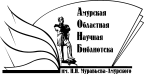 «Амурская областная научная библиотека имени Н.Н. Муравьева-АмурскогоОтдел библиографии и электронных ресурсов